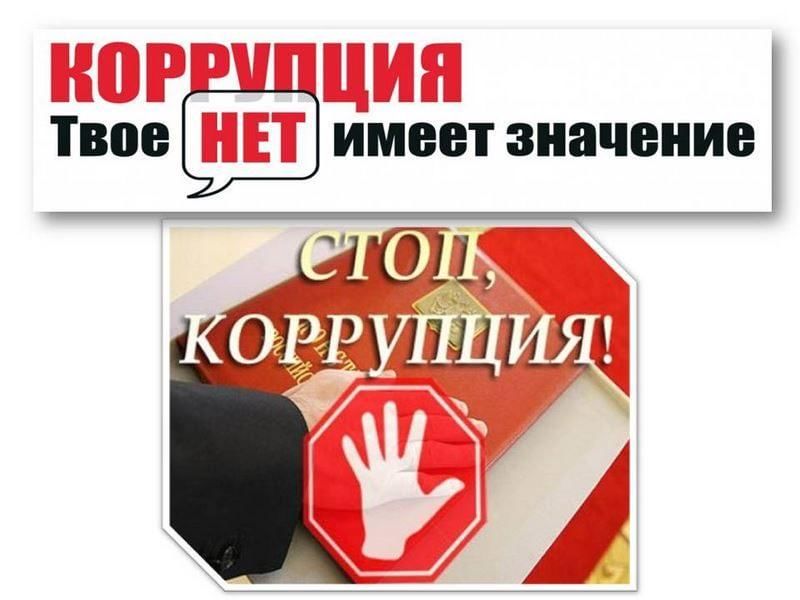 	Коррупция представляет собой значительную проблему в современной России, затрагивающую многие стороны жизни.	В ПМКУ «Муниципальный архив» вопросам противодействия коррупции уделяется особое внимание. Мероприятия, проводимые по антикоррупционному просвещению, способствуют развитию правового сознания, гражданской позиции в обществе.	В рамках Антикоррупционного марафона с 1 ноября по 9 декабря 2023 года в ПМКУ «Муниципальный архив» проведены следующие мероприятия:Актуализированы просветительские и информационные материалы на информационном стенде. Проведен правовой всеобуч с сотрудниками учреждения в сфере противодействия коррупции.